Домашнее задание по  вокалу  с 7 декабря  2023г.Преподавателя Федоровой Л.В.
1. Заниматься Дыхательной гимнастикой по системе Стрельниковой2. Упражнения на развитие дикции: 

Скороговорки №1

Скороговорки №2

  4. Разогрев связок обязателен перед тем как приступаете к исполнению песен. Выполнять распевки стоит каждый день! Распевания найдете здесь

2. Делать Упражнения для сохранения и укрепления голоса (стр. 2)


  Эстрадно-джазовый вокал:  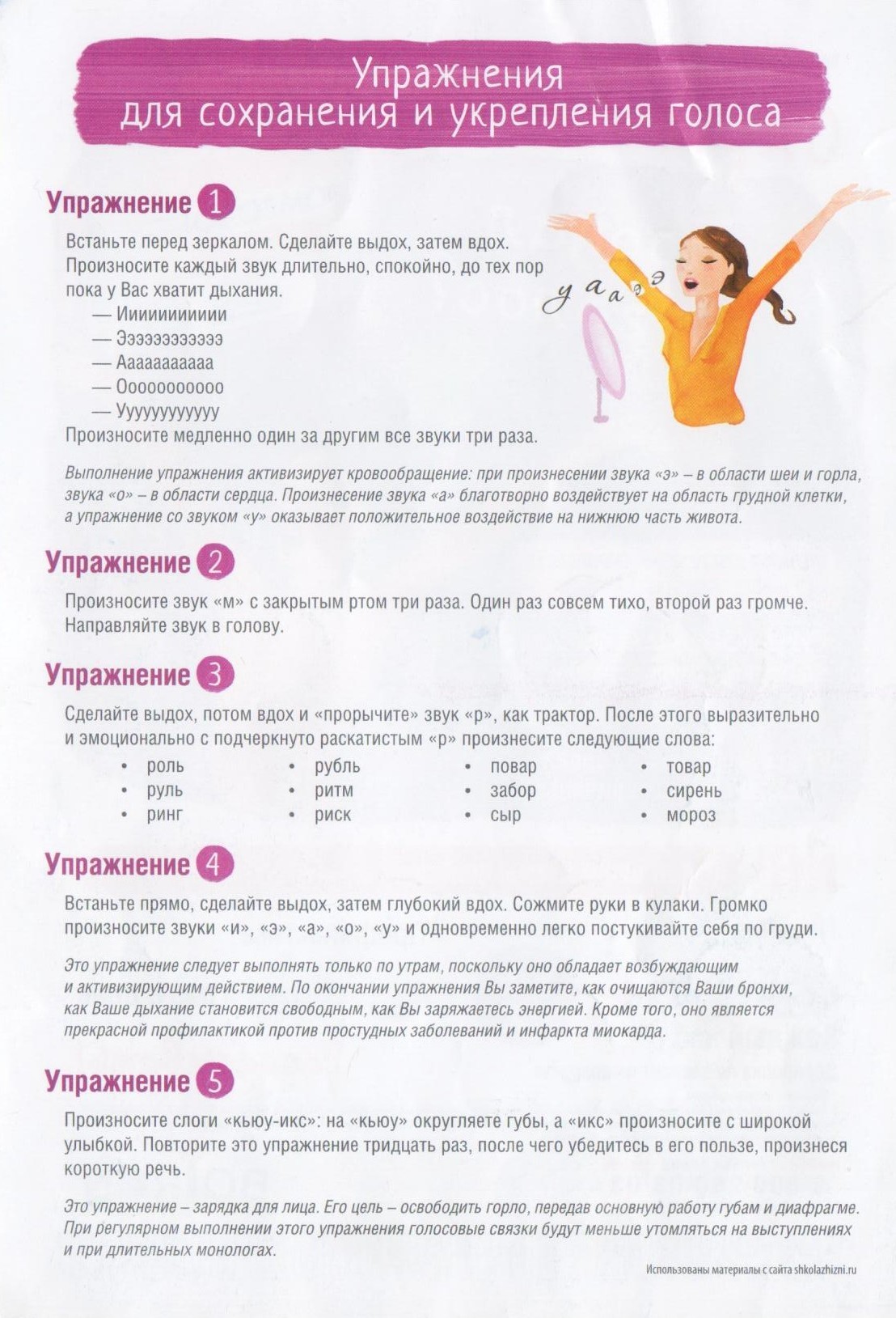 Младшая группаЛ. Хайтович. Boy and girl, или ковбойская любовь.
Сборник эстрадно-джазовых распевок и песенок.

Всё о вокале: советы, уроки, мастер-классыЭстрадно-джазовые распевки 1 Вокализ 1 Уа-ба-да-па1:05Эстрадно-джазовые распевки 2 Чики-чики1:06Эстрадно-джазовые распевки 3 Вокализ 2 Па-ба-да-бам1:11Эстрадно-джазовые распевки 4 Скромный Билли (Встану на рассвете и пойду пешком)0:44Эстрадно-джазовые распевки 5 Скэт по-русски (Тири-тири-тири-тара)Эстрадно-джазовые распевки 6 Вокализ 3 (А-а-а-а)0:52Эстрадно-джазовые распевки 7 Этот самый.1:09Эстрадно-джазовые распевки 10 Хорошо скакать галопом  1:13Хайтович. Эстрадно-джазовые распевки и вокализы.pdf - словаСтаршая группаАриадна Карягина (повторяем старые упражнения  и 6 новых: скет, Far Away, The Rose-Bud, Тумбалалайка, "Наигрыш», Хасиям")Ариадна Карягина — Работа гортани, ч.106:03Ариадна Карягина — Track 400:47Ариадна Карягина — вокальный аутотренинг14:01Ариадна Карягина — Track 1001:33Ариадна Карягина — Track 902:01Ариадна Карягина — Расширение диапазона45:25Ариадна Карягина — Освобождение голоса_аудиоконспект15:31Ариадна Карягина — Track 600:50Ариадна Карягина — Track 200:47Ариадна Карягина — работа гортани, ч. 209:05Ариадна Карягина — Track 1102:02Ариадна Карягина — Track 1500:34Ариадна Карягина — Track 2600:35Ариадна Карягина — Track 1302:03Ариадна Карягина — Немного о бэлтинге11:43Ариадна Карягина|ProEthno — Lover Man03:14Ариадна Карягина — Track 100:47Ариадна Карягина — Track 2000:37Ариадна Карягина — Track 2400:37Ариадна Карягина — Track 700:39Ариадна Карягина — Track 2300:44Ариадна Карягина — Track 1202:17Ариадна Карягина|ProEthno — Oriental Tune04:16Ариадна Карягина — Track 2200:44Ариадна Карягина — Track 2500:39Ариадна Карягина — Track 2100:44Ариадна Карягина и "Параллельные голоса" — "Скет"02:21Ариадна Карягина — Track 802:58Ариадна Карягина — Track 1400:33Ариадна Рада Карягина — Far Away04:57Ariadna-K — The Rose-Bud02:52Ариадна Карягина — Track 300:47Ариадна Карягина — Track 1700:33Ариадна Карягина и ансамбль Сефард — Тумбалалайка04:10Ариадна Карягина и "Параллельные голоса" — "Наигрыш"04:20Ариадна Карягина — Track 1600:34Ариадна Карягина — Track 1800:33Ариадна Карягина — Track 500:47Ариадна Карягина — Track 1900:45Ариадна Карягина и "Параллельные голоса" — "Хасиям"04:40

- Вокальные упражнения Сета Риггса.
Часть 1. vk.cc/asiYSj
Часть 2. vk.cc/asiYXO
Часть 3. vk.cc/asiZ0P
Часть 4. vk.cc/asiYnN

- Блюзовые распевки:Часть 1. vk.cc/9JQGAT
Часть 2. vk.cc/9KrQKA
Часть 3. vk.cc/asiW7r


- Блюзовые распевки:
Часть 1. vk.cc/9JQGAT
Часть 2. vk.cc/9KrQKA
Часть 3. vk.cc/asiW7r